Зондовые анализаторы кислорода в дымовых газах серии WDG-Insitu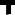 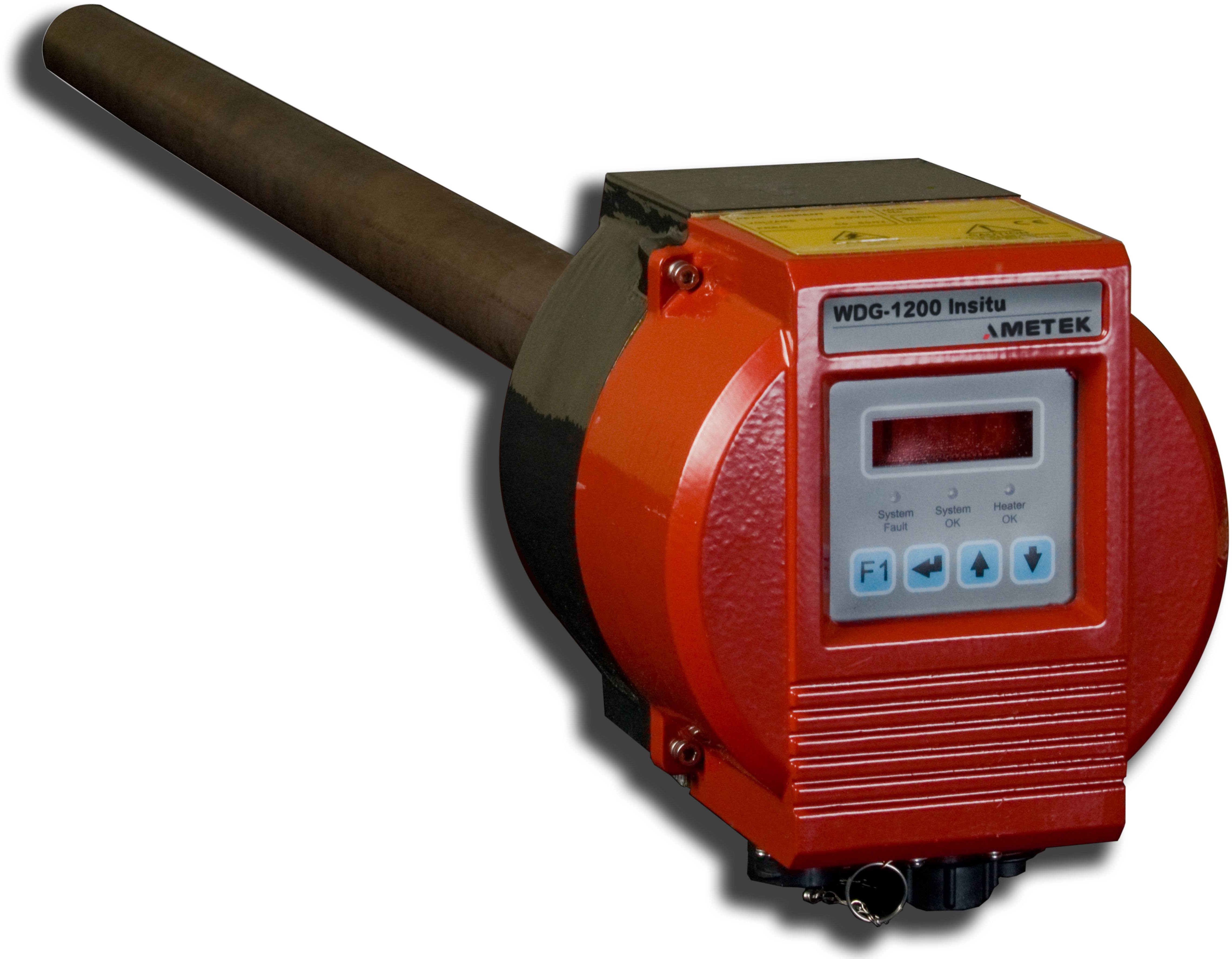 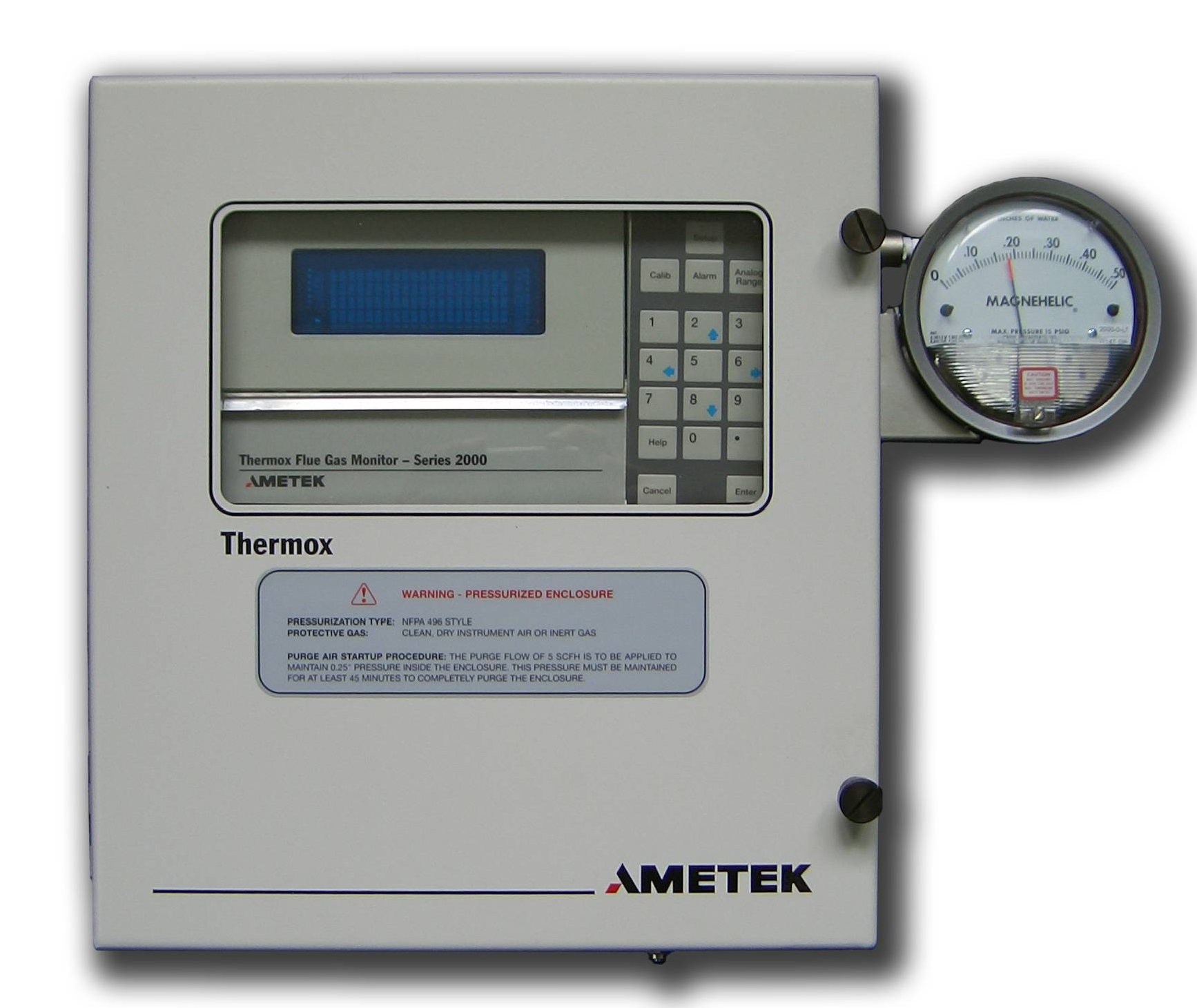 WDG-1200/Insitu	Контроллер 2000НазначениеАнализаторы серии WDG-Insitu предназначены для надежного измерения концентрации кислорода в дымовых газах в системах оптимизации и контроля и процессов горения таких установок, как:Энергетические котлы на газо-мазутном топливеОтопительные котлыПечи	в	нефтеперерабатывающих	и нефтехимических процессахПечи для обжига: известковые, цементныеПечи для сжигания мусора и отходовМодификацииWDG-1200/Insitu, WDG-1210/Insitu - анализатор со стандартным зондом и интегрированным (1200) или отдельно устанавливаемым (1210) контроллером Genesis. Контроллер регулирует температуру ячейки, формирует аналоговые и релейные выходные сигналы, показывает на дисплее (LED) концентрацию кислорода, температуру и сигнал ячейки. Оборудован встроенным интерфейсом Modbus.WDG-Insitu/2000 - анализатор со стандартным зондом и универсальным контроллером 2000, который имеет:-два изолированных аналоговых выхода-интерфейс RS-485-расширенные возможности сигнализации-коррекцию значений О2 на давление пробы-поддержку автоматической калибровки-программную диагностику и пароль.ОписаниеВ анализаторах используется датчик на основе электрохимической ячейки из оксида циркония с платиновыми электродами. В ячейке, нагретой до 600...700С, возникает напряжение, которое зависит от концентрации кислорода в дымовых газах.Ячейка с нагревателем и термопарой помещена в зонд, который устанавливается непосредственно в газовый поток на технологическом оборудовании. Клеммная коробка зонда находится снаружи.Погружная часть зонда изготовлена из сплава RA330, обладающего высокой коррозионной стойкостью. Стандартный зонд рассчитан на максимальную температуру газов до 800С.ОсобенностиБыстрые и точные зондовые измерения концентрации кислорода в дымовых газахОтсутствие систем отбора и подготовки пробыНаличие зондов различной длины и из различных	материалов,	а		также дополнительных		устройств:		фильтра, отражателя, пламегасителяПростота замены деталей зонда без его демонтажаДисплей для отображения концентрации кислорода, температуры и сигнала ячейкиАналоговые и релейные выходные сигналы, программируемые пользователемМикропроцессорное управление и встроенная диагностикаПогодозащищенный корпус блока электроники зонда и контроллера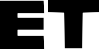 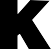 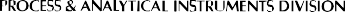 Зондовые анализаторы кислорода в дымовых газах серии WDG-InsituТехнические характеристикиИнформация для заказаСтандартная поставка:Зонд WDG-InsituКабель для соединения зонда с контроллером (7,6 м)По дополнительному заказу:Фильтр, 20 мкм, из нержавеющей стали, длина 15 см (для любых длин зондов, до 426С)Спецкабель для соединения зонда с контроллером, изоляция ПХВ (до 80С)Блок для автоматической калибровкиМаркировка взрывозащиты 2ExpzIICT3 X (за исключением моделей WDG-12xx/Insitu) МодельWDG-1200/Insitu WDG-1210/InsituWDG-Insitu/2000КонтроллерGenesis2000Диапазон измерения0,1...25% об. О20,1...100% об. О2Погрешность3% от показания или 0,1% О2 (что больше)3% от показания или 0,1% О2 (что больше)ОткликМенее 20 с для 63% ступенчатого возмущения (менее 6 с при подаче калибровочного газа)Менее 20 с для 63% ступенчатого возмущения (менее 6 с при подаче калибровочного газа)Температура газа20...800С20...800СДавление газа13,6 кПа60 кПаДисплейLED,4 знакаФлуоресцентный, 4х20 знаковАналоговые выходы120/4...20 мА (нагрузка 500 Ом), диапазоны: от 0...1% до 0...25% О20/4...20 или 20...0/4 мА(нагрузка 1200 Ом), диапазоны: от 0...1% до 0...100% О2Релейные выходы2 реле, активные или пассивные, 1 А, 30 В2 реле, активные или пассивные, 1 А, 30 ВИнтерфейсModbusRS-485Питание контроллера230 В 10%, 50/60 Гц230 В 10%, 50/60 Гц(включая зонд)90 ВА150 ВАРабочая температура-20...+70Сзонд: -40...+70С (Ex исполнение) контроллер:-10...+50СГабариты контроллераIP56 (NEMA4)15х15х12 см (контроллер 1210)23х17х32 см (монтаж на щите)Длина зонда22,8/ 45,7/ 91,4/ 183/ 274 см22,8/ 45,7/ 91,4/ 183/ 274 смГабариты блока электроники зонда15х15х17 см (1200)15х15х11 см (1210)16х16х9 смЗащита блока электроники зондаIP65(NEMA4)IP65(NEMA4X)Макс. длина кабеля между зондом и контроллером300 м (модель 1210)305 м